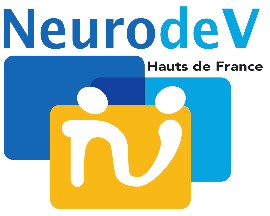 Classe Virtuelle Troubles spécifiques du langage écrit : Mieux comprendre la démarche diagnostique et accompagnementCONTEXTELa dyslexie est le plus fréquent et le plus étudié des troubles spécifiques d'apprentissage de l'enfant.  Son diagnostic reste cependant souvent délicat en pratique clinique, ce d'autant qu'il est associé à des comorbidités. Nous proposons 3 modules permettant de faciliter la démarche diagnostique et l’accompagnement des patients. Les modules 1 et 2, au travers de présentations interactives de cas clinique de complexité croissante, illustreront la démarche diagnostique. Le module 3 présentera l’optimisation de l’accompagnement des enfants et adolescents présentant un trouble spécifique du langage écrit.OBJECTIFSConnaitre les critères d’exclusion et d’inclusion.Faciliter la démarche diagnostique d’un trouble spécifique du langage écrit en prenant en compte les éléments    anamnestiques, cliniques, les bilans orthophonique et psychométrique, les examens complémentaires éventuels.Savoir rechercher et diagnostiquer les troubles comorbides de la dyslexie (dyscalculie, dysgraphie, trouble déficitaire d’attention, troubles psycho-affectifs).Connaître les grands principes des aménagements pédagogiques proposés aux dyslexiques et leur cadre de mise en œuvre.MODALITES PEDAGOGIQUESApports théoriquesIllustrations avec des cas pratiquesSupports pédagogiques transmis par mailSupports vidéoLes Classes Virtuelles NeurodeV à la carte autour ….« Des Troubles spécifiques du langage écrit »1,2 et/ou 3 modules… A vous de construire votre parcours de formation autour des troubles spécifiques du langage oral.PROGRAMMEModule 1: Optimisation de la démarche diagnostiqueA partir de cas cliniques, présentation du parcours diagnostique au travers du bilan multidisciplinaire, médical, orthophonique et psychologique.Mise en lien avec les recommandations officiellesModule 2 : Démarche diagnostique des situations complexesDiagnostic des formes complexes de dyslexie : des degrés de sévérité, des moyens de compensation et des comorbiditésDémarche participative autour de cas cliniquesModule 3 : Réussir l’accompagnement de l’enfant dyslexique Focus sur les aides possibles à apporter à l’enfant dyslexique : les prises en charge rééducatives, les aides pédagogiques.Implications pratiques dans le choix des préconisations